Одномандатный избирательный округ №11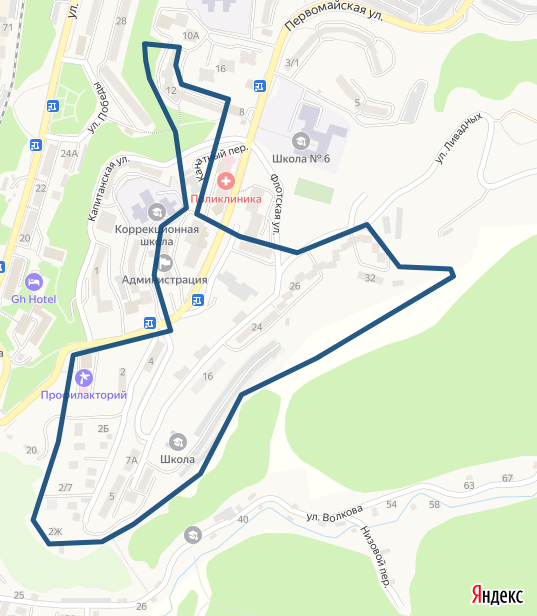 